НІКОПОЛЬСЬКИЙ МІСЬКИЙ ГОЛОВАД н і п р о п е т р о в с ь к а   о б л а с т ь	РОЗПОРЯДЖЕННЯ 	20.02.2020                                         м.Нікополь                                  № 34-рПро створення організаційного комітету з підготовки та проведення пам’ятної дати «День обрання Богдана Хмельницького Гетьманом України у Микитинській Запорозькій Січі (початок Української Козацько-Гетьманської Держави)»	На виконання рішення Нікопольської міської ради VI скликання              від 23.10.2015 р. № 50-66/VI «Про затвердження Положення про урочисте щорічне відзначення пам’ятної дати «День обрання Богдана Хмельницького Гетьманом України у Микитинській Запорозькій Січі (початок Української Козацько-Гетьманської Держави)» та на виконання міської програми «Розвиток культури та промоції культурного потенціалу міста Нікополя на 2019-2023 роки», з метою організації змістовного дозвілля нікопольців та розвитку туризму, керуючись статтею 42 Закону України «Про місцеве самоврядування в Україні»:1. Створити організаційний комітет з підготовки та проведення пам’ятної дати «День обрання Богдана Хмельницького Гетьманом України (початку Української Козацько-Гетьманської Держави)» (далі – організаційний комітет).2. Затвердити склад організаційного комітету згідно з додатком.3. Координацію дій щодо виконання цього розпорядження покласти на управління гуманітарної політики (Мамонтова), контроль - на заступника міського голови Коник О.В.Міський голова								А.П. Фісак Додаток до розпорядження міського головивід 20.02.20 № 34-рСКЛАДорганізаційного комітету з підготовки та проведення пам’ятної дати«День обрання Богдана Хмельницького Гетьманом України у Микитинській Запорозькій Січі (початок Української Козацько-Гетьманської Держави)»КОНИК                                            Ольга Василівна   МАМОНТОВАТаїсія Володимирівна                         КЛЕМЕНЧУК                                 Ольга ДмитрівнаБАГНОЮрій ВолодимировичБОНДАРВалерій АнатолійовичВАСИЛЕНКО                                  Наталія Станіславівна        ВОЗНЮКОлена Олександрівна     ЗІНЧЕНКО    Всеволод ОлександровичКАРЯКАОлена АнатоліївнаКОЗЕНКОЛюдмила БорисівнаКОЛОДЯЖНИЙДмитро ІвановичКОПЧИКСергій ПетровичКОСТИРКІНМаксим МиколайовичКУЛЄШОВАТетяна ОлександрівнаКУШНІРУКОлександр Олександрович    МАНДИКВіталій Васильович  РУЖЕНКООлена ВікторівнаПЛАВШУДААндрій ГригоровичСАЛЮКАнатолій СтепановичСЕГЕДІЙКостянтин ПетровичСЕЛЮТІНА                                   Олена Миколаївна СУКАЧАнатолій ГригоровичТИМОШЕНКОПоліна ГеннадіївнаТКАЧУК Алла ВалентинівнаТИРСАВасиль ГригоровичФЕЛЬДМАНОлег ОлександровичШЕВЧЕНКООлександр ВолодимировичЯНИЦЬКА                                                                                Алла Анатоліївна                                        Начальник управліннягуманітарної політикизаступник міського голови, голова організаційного комітетуначальник управління гуманітарної політики, заступник голови організаційного комітетуголовний спеціаліст відділу з питань культури та туризму управління гуманітарної політики, секретар оргкомітетуголова Нікопольської районної державної адміністрації Дніпропетровської області (за згодою)начальник Нікопольського відділу  поліції ГУНП у Дніпропетровській  області (за згодою)директор комунального закладу «Нікопольський культурно-дозвіллєвий центр» НМРначальник організаційного відділуначальник управління благоустрою, інфраструктури та комунального господарства в.о. начальника відділу з питань спорту управління гуманітарної політики2начальника відділу архітектури та містобудівного кадаструдиректор КП «Центр соціальної торгівлі» НМР (за згодою)начальник відділу «Центр допомоги учасникам антитерористичної операції та членам їх сімей»начальник відділу з питань надзвичайних ситуацій та цивільного захисту населенняначальник відділу сім’ї, молоді та позашкільної освіти управління гуманітарної політикидиректор комунального закладу  «Нікопольський краєзнавчий  музей» НМРотаман громадської організації  «Затопська Січ» (за згодою)головний спеціаліст відділу промисловості та розвитку малого та середнього бізнесуотаман громадської організації  «Микитинська Січ» (за згодою)почесний отаман громадської організації «Микитинська Січ» (за згодою)начальник Нікопольського  міськрайонного відділу ГУДСНС  України у Дніпропетровській  області (за згодою)начальник  відділу освіти і  науки3начальник відділу охорони  здоров’яначальник відділу з питань культури та туризму управління гуманітарної політикиначальник відділу прес-службиройовий Кодацької паланки  Війська Запорозького Низового (за  згодою)директор рекламно-поліграфічного  центру «Січ»отаман громадської організації  «Нікопольська Січ», секретар  громадської організації «Рада  отаманів Війська  Запорозького  Низового (за згодою)начальник відділу внутрішньої політики та взаємодії з громадскістю                 Т.В. Мамонтова 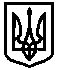 